Решение уравнений, приводимых к квадратным уравнениям.Цели урока:образовательная: познакомить учащихся с решением уравнений четвертой степени, по средством введения новой переменной.развивающая: способствовать развитию внимания, логического мышления, умений анализировать, сравнивать и делать выводы.План урока: 1.Оргмомент. Постановка цели и задач урока.2. Тестирование по теме: «Квадратные уравнения». 3. Фронтальный опрос теории.4. Повторение решения квадратного уравнения известными способами: разложением на множители, выделением полного квадрата двучлена, графическим способом, с помощью специальных формул.5.Физкультминутка.6.Изучение нового материала:7.Составление алгоритма решения уравнений, сводящихся к квадратным. 8. Практикум решения уравнений, приводимых к квадратным способом подстановки.9.Самостоятельная работа в рабочих тетрадях10.Подведение итогов урока. Историческая справка. Выставление оценок в листе самоконтроля.  Задание на дом. 11. Рефлексия. Анкетирование учащихся.Ход урока:1.Оргмомент. Приветствие учащихся. Объявление целей и задач урока.Эпиграфом урока:И. П. Павлов «Изучите азы науки, прежде чем взойти на ее вершины. Никогда не беритесь за последующее, не усвоив предыдущее»2.Тестирование по теме «квадратные уравнения «Продолжить фразу» (последующая самопроверка и оценка знаний».Квадратным уравнением называется уравнение вида …(ах2+вх+с=0,а=0)Корни квадратного уравнения находятся по формуле …Количество корней квадратного уравнения зависит от …Приведённым квадратным уравнением называется уравнение вида …(уравнение, в котором коэффициент при 2х равен1)Способы решения квадратных уравнений: …( разложением на множители, выделение квадрата двучлена))3.Фронтальный опрос теории, включает в себя   повторение необходимых в дальнейшем понятий и формул.4. Решение уравнения x-8x -9 = 0 известными способами.5.Физкультминутка.6.Изучение нового материала. Предложите способы решения следующего уравнения:                              Составление алгоритма решения уравнений, сводящихся к квадратным. 7.Алгоритм решения:Ввести замену переменной Составить квадратное уравнение с новой переменнойРешить новое квадратное уравнение Вернуться к замене переменной Решить получившиеся квадратные уравнения Сделать вывод о числе решений уравнения Записать ответ«Умение решать задачи– такое же искусство, как умение плавать и бегать. Ему можно научиться только путем подражания или упражнения». Д. Пойа 8.  Работа по учебнику. Решите уравнение: №276(а,в)№2789. Самостоятельная работа10. Подведение итогов урока, выставление оценок, задание на домД\з пункт12 стр. 77 №276(б,г) №278  (2 столбик)11.Рефлексия. Анкетирование учащихся.1.Ваше отношение к уроку:Мне понравилось заниматься;Мне было трудно;Другое ________________________________________________2.С каким настроением Вы шли на данный урок? (поставьте «галочку» около соответствующего знака)______________3.Усвоили ли Вы главное в изученной теме?1)да;2)нет.4. Поставьте «галочку» около соответствующего знака, который отвечает Вашему настроению по окончании урока:_____________________1.Ваше отношение к уроку:Мне понравилось заниматься;Мне было трудно;Другое ________________________________________________2.С каким настроением Вы шли на данный урок? (поставьте «галочку» около соответствующего знака)______________3.Усвоили ли Вы главное в изученной теме?1)да;2)нет.4. Поставьте «галочку» около соответствующего знака, который отвечает Вашему настроению по окончании урока:____________________1.Ваше отношение к уроку:Мне понравилось заниматься;Мне было трудно;Другое ________________________________________________2.С каким настроением Вы шли на данный урок? (поставьте «галочку» около соответствующего знака)______________3.Усвоили ли Вы главное в изученной теме?1)да;2)нет.4. Поставьте «галочку» около соответствующего знака, который отвечает Вашему настроению по окончании урока:_____________________Приложение №1. Тест «Продолжить фразу»Квадратным уравнением называется уравнение вида …Корни квадратного уравнения находятся по формуле …Количество корней квадратного уравнения зависит от …Приведённым квадратным уравнением называется уравнение вида …Квадратное уравнение называется неполным …Тест «Продолжить фразу»Квадратным уравнением называется уравнение вида …Корни квадратного уравнения находятся по формуле …Количество корней квадратного уравнения зависит от …Приведённым квадратным уравнением называется уравнение вида … Квадратное уравнение называется неполным …Тест «Продолжить фразу»Квадратным уравнением называется уравнение вида …Корни квадратного уравнения находятся по формуле …Количество корней квадратного уравнения зависит от …Приведённым квадратным уравнением называется уравнение вида … Квадратное уравнение называется неполным …Тест «Продолжить фразу»Квадратным уравнением называется уравнение вида …Корни квадратного уравнения находятся по формуле …Количество корней квадратного уравнения зависит от …Приведённым квадратным уравнением называется уравнение вида … Квадратное уравнение называется неполным …Тест «Продолжить фразу»Квадратным уравнением называется уравнение вида …Корни квадратного уравнения находятся по формуле …Количество корней квадратного уравнения зависит от …Приведённым квадратным уравнением называется уравнение вида … Квадратное уравнение называется неполным …Приложение №2 МУДРЫЕ МЫСЛИ 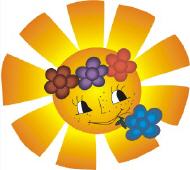 Дуглас Мэллох
Если ты не можешь быть сосной                                               
на вершине холма,
Будь маленьким деревцем в долине, 
но только самым лучшим деревцем.
Будь кустиком, если не можешь быть деревом.
Будь травой у дороги и дай отдых усталому путнику,
Если не можешь быть кустиком.

Если ты не можешь быть китом, 
будь самым красивым окунем в озере!
Все мы не можем быть капитанами, 
кто-то должен быть и матросом.
Для всех найдется работа на корабле жизни, только найди свое дело.
Работа может быть большой и малой.
Мы должны делать то, что неотложно.

Если ты не можешь быть широкой дорогой, будь узенькой тропинкой.
Если ты не можешь быть солнцем, 
будь звездой на небе.
Только найди свое дело и старайся 
стать самым лучшим!
Проявляй лучшее, что в тебе есть.Приложение №3 Оцените свою работу на уроке в листе самоконтроляФ. И. ученикаФ. И. ученикаФ. И. ученикаФ. И. ученикаФ. И. ученикаФ. И. ученикаФ. И. ученикаФ. И. ученикаФ. И. ученикаФ. И. ученикаФ. И. ученикатестУстныеответына урокеx-8x -9 = 0решение уравненийрешение уравненийрешение уравненийрешение уравненийрешение уравненийс/рИтогтестУстныеответына урокеx-8x -9 = 0с/рИтог